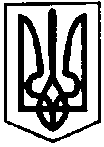 ПроектПЕРВОЗВАНІВСЬКА СІЛЬСЬКА РАДАКІРОВОГРАДСЬКОГО РАЙОНУ КІРОВОГРАДСЬКОЇ ОБЛАСТІ________ СЕСІЯ ВОСЬМОГО СКЛИКАННЯ РІШЕННЯвід «__»  __________ 2019 року                                                                  № ____  с. ПервозванівкаПро схвалення проекту рішенняпро добровільне приєднання до об’єднаної територіальної громади						Розглянувши проект рішення про добровільне приєднання до об’єднаної територіальної громади, керуючись ч. 3 ст. 82 Закону України «Про добровільне об’єднання територіальних громад», ч. 1 ст. 59 Закону України «Про місцеве самоврядування», сесія сільської радиВИРІШИЛА:1. Схвалити проект рішення про добровільне приєднання до об’єднаної територіальної громади, що додається.Сільський голова				                                 	П. МУДРАК